Publicado en Ciudad de México el 23/09/2021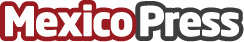 TIBCO NOW 2021 muestra el poder ilimitado de los datosOradores, clientes y mejoras de nuevos productos demuestran la importancia de la sociedad basada en datosDatos de contacto:Laura Huerta5513214398Nota de prensa publicada en: https://www.mexicopress.com.mx/tibco-now-2021-muestra-el-poder-ilimitado-de Categorías: Marketing Programación E-Commerce Software http://www.mexicopress.com.mx